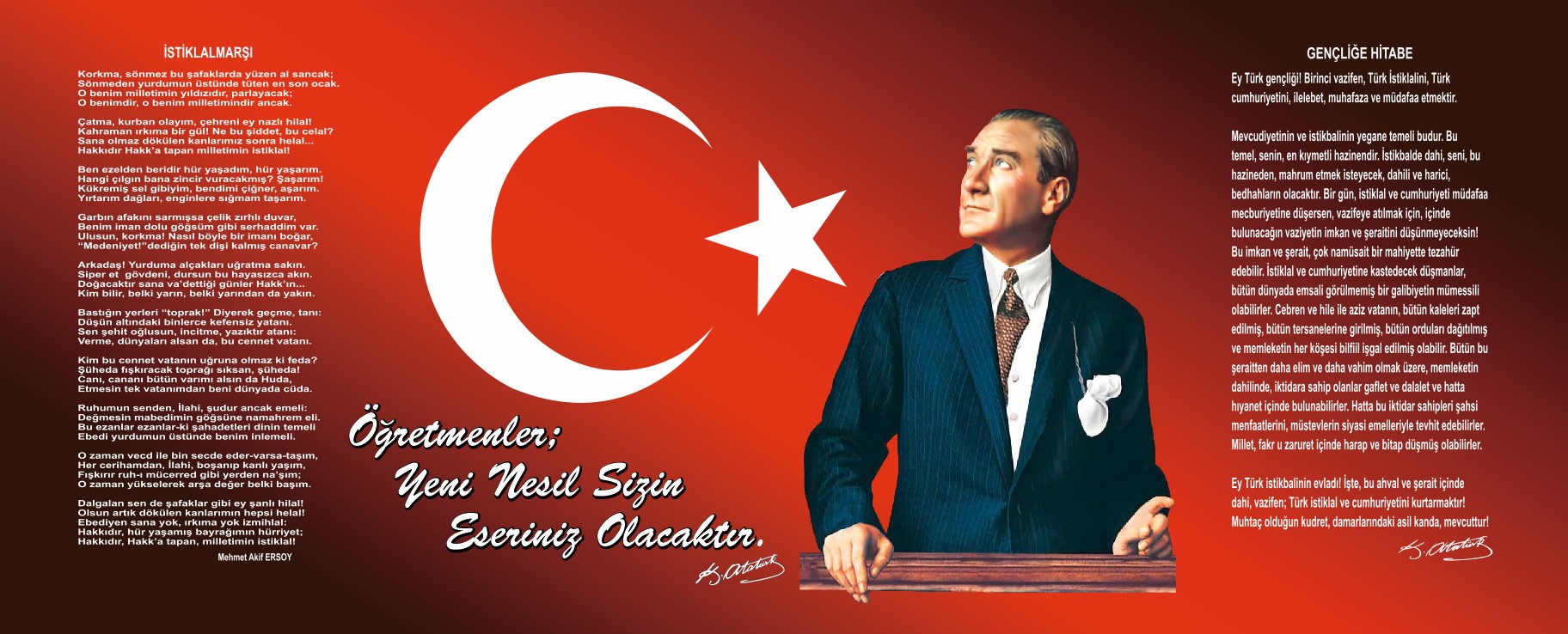 Müdür SunuşuGeçmişten günümüze gelirken var olan yaratıcılığın getirdiği teknolojik ve sosyal anlamda gelişmişliğin ulaştığı hız, artık kaçınılmazları da önümüze sererek kendini göstermektedir. Güçlü ekonomik ve sosyal yapı, güçlü bir ülke olmanın ve tüm değişikliklerde dimdik ayakta durabilmenin kaçınılmazlığı da oldukça büyük önem taşımaktadır. Gelişen ve sürekliliği izlenebilen, bilgi ve planlama temellerine dayanan  güçlü bir yaşam standardı ve ekonomik yapı; stratejik amaçlar, hedefler ve planlanmış zaman diliminde gerçekleşecek uygulama faaliyetleri ile (STRATEJİK PLAN) oluşabilmektedir.      Okulumuz , daha iyi bir eğitim seviyesine ulaşmak düşüncesiyle Sürekli yenilenmeyi ve kalite kültürünü kendisine ilke edinmeyi  amaçlamaktadır. Kalite kültürü oluşturmak için eğitim ve öğretim başta olmak üzere insan kaynakları ve kurumsallaşma, sosyal faaliyetler,  alt yapı, toplumla ilişkiler ve kurumlar arası  ilişkileri kapsayan 2019-2013 stratejik planı hazırlanmıştır.      Küçücek İlkokulu olarak en büyük amacımız yalnızca okuma yazma bilen ve dört işlemi yapabilen  nesiller yetiştirmek değil, girdikleri her türlü ortamda çevresindekilere kendisini ifade edebilen,  hayata hazır,  sosyalleşmiş, milli ve manevi değerlerinin farkında olan, sorumluluk sahibi nesilleri yetiştirerek eğitimlerinin bir üst kademesine hazır hale getirebilmektir. İdare ve öğretmen kadrosuyla bizler çağın gereksinimlerinin bilincinde  yeniliklere açık, Türkiye Cumhuriyetini emanet edeceğimiz yakın gelecekteki sahiplerini yetiştirmeyi ilke edinmiş bulunmaktayız.              Küçücek İlkokulu’nun stratejik planlama çalışmasına önce durum tespiti,  yani  tüm  idari personelin ve öğretmenlerin  katılımıyla ilk şeklini almış, varılan genel sonuçların  sadeleştirilmesi ise  Okul  yönetimi ile  öğretmenlerden den oluşan beş kişilik bir kurul tarafından yapılmıştır. Daha sonra  sonuçlarına  göre  stratejik planlama  aşamasına  geçilmiştir. Bu  süreçte  okulun amaçları, hedefleri, hedeflere  ulaşmak  için gerekli  stratejiler, eylem planı  ve sonuçta başarı veya başarısızlığın   göstergeleri ortaya konulmuştur.               Stratejik Plan' da belirlenen hedeflerimizi ne ölçüde gerçekleştirdiğimiz, plan dönemi içindeki her yıl sonunda gözden geçirilecek ve gereken revizyonlar yapılacaktır.              Küçücek İlkokulu Stratejik Planı (2019-2023)’da belirtilen amaç ve hedeflere ulaşmamızın Okulumuzun gelişme ve kurumsallaşma süreçlerine önemli katkılar sağlayacağına inanmaktayız.             Planın hazırlanmasında emeği geçen Strateji Yönetim Ekibi’ne ve uygulanmasında yardımı olacak İl Milli Eğitim Müdürlüğü,  AR-GE birim sorumlusu  olmak üzere tüm kurum ve kuruluşlara öğretmen, öğrenci ve velilerimize teşekkür ederim.                                                                                                                                                                                                         Saffet  KAYAOkul MüdürüİçindekilerSunuş	Hata! Yer işareti tanımlanmamış.İçindekiler	4BÖLÜM I: GİRİŞ ve PLAN HAZIRLIK SÜRECİ	5BÖLÜM II: DURUM ANALİZİ	6Okulun Kısa Tanıtımı *	Hata! Yer işareti tanımlanmamış.Okulun Mevcut Durumu: Temel İstatistikler	7PAYDAŞ ANALİZİ	11GZFT (Güçlü, Zayıf, Fırsat, Tehdit) Analizi	Hata! Yer işareti tanımlanmamış.Gelişim ve Sorun Alanları	Hata! Yer işareti tanımlanmamış.BÖLÜM III: MİSYON, VİZYON VE TEMEL DEĞERLER	Hata! Yer işareti tanımlanmamış.MİSYONUMUZ *	Hata! Yer işareti tanımlanmamış.VİZYONUMUZ *	Hata! Yer işareti tanımlanmamış.TEMEL DEĞERLERİMİZ *	Hata! Yer işareti tanımlanmamış.BÖLÜM IV: AMAÇ, HEDEF VE EYLEMLER	Hata! Yer işareti tanımlanmamış.TEMA I: EĞİTİM VE ÖĞRETİME ERİŞİM	Hata! Yer işareti tanımlanmamış.TEMA II: EĞİTİM VE ÖĞRETİMDE KALİTENİN ARTIRILMASI	Hata! Yer işareti tanımlanmamış.TEMA III: KURUMSAL KAPASİTE	Hata! Yer işareti tanımlanmamış.V. BÖLÜM: MALİYETLENDİRME	Hata! Yer işareti tanımlanmamış.EKLER:	Hata! Yer işareti tanımlanmamış.BÖLÜM I: GİRİŞ ve PLAN HAZIRLIK SÜRECİ2019-2023 dönemi stratejik plan hazırlanması süreci Üst Kurul ve Stratejik Plan Ekibinin oluşturulması ile başlamıştır. Ekip tarafından oluşturulan çalışma takvimi kapsamında ilk aşamada durum analizi çalışmaları yapılmış ve durum analizi aşamasında paydaşlarımızın plan sürecine aktif katılımını sağlamak üzere paydaş anketi, toplantı ve görüşmeler yapılmıştır. Durum analizinin ardından geleceğe yönelim bölümüne geçilerek okulumuzun amaç, hedef, gösterge ve eylemleri belirlenmiştir. Çalışmaları yürüten ekip ve kurul bilgileri altta verilmiştir.STRATEJİK PLAN ÜST KURULUBÖLÜM II: DURUM ANALİZİDurum analizi bölümünde okulumuzun mevcut durumu ortaya konularak neredeyiz sorusuna yanıt bulunmaya çalışılmıştır. Bu kapsamda okulumuzun kısa tanıtımı, okul künyesi ve temel istatistikleri, paydaş analizi ve görüşleri ile okulumuzun Güçlü Zayıf Fırsat ve Tehditlerinin (GZFT) ele alındığı analize yer verilmiştir.Okulun Kısa Tanıtımı :           Küçücek İlkokulu, ilk kez 1929 yılında, Üç sınıflı okul olarak hizmete açılmıştır 1939 yılında beş derslik olarak eğitimini sürdürmüş  Köy merkezinde değişik tarihlerde mevcut binanın yeri değişmiş, bazı ekler yapılmıştır.           İlk defa belli plan dahilinde 1989 yılında Köy merkezinden biraz dışına çıkılarak bugünkü Sakarya caddesi üzerinde Mevcut alan eski bir mezarlık olan Cuma camiinin karşısındaki alana 7500 m karelik bir alan tahsis edilmiş ve tip projeye çok uygun olmayan 10 derslikli bir bina inşaatına başlanmış belli aralıklarla  1992 yılında kısmen  Bina bitirilmiş aynı dönemde Köy Belediye statüsüne girmiştir. Bina çatısı tamamlanmadan  İlkönce 1.  kademe bir ay sonrada  2. kademe binaya taşınmış  Eğitim -  Öğretim  yılı  bitiminde  binanın  çatısı da tamamlanmıştır.           Bahse konu olan binada Eğitim öğretim sürdürülmüş fakat artan öğrenci ihtiyacını karşılamadığında bina içine bazı tadilat değişikliklere gidilmiş bazı birimler dersliğe dönüştürülmüştür. Bir dönem ikili öğretim yapılmış ihtiyacı karşılamayacağı kesinlik kazanınca talepte bulunulmuş ve bu bölüm için planlanan ek bina Cumhuriyet mahallesine Cumhuriyet İlköğretim okulu olarak yapılmış olmasına rağmen Merkezin yükünü hafifletmemiş sonuçta mevcut sanayi kuruluşları Milli Eğitim ve  Okul Aile Birliği , Belediye ve Kaymakamlık katkıları ile aynı bahçe içinde kuzey tarafında tip projeye uygun mevcut  ek bina yapılmıştır. Binanın hizmete girdiği tarih 31/12/2003 dür. 2003 yılında eğitim-öğretime başlamış olan okulumuz, 1100 metre kare bahçe alanına sahiptir. Bina yüzölçümümüz 650 metre karedir. Arsasını devlete ait olup halen mülkiyeti Milli Eğitim Bakanlığı’na aittir.  Şu anda okulumuz  10 derslikli ve zemin  kat ve 1. Kat olmak üzere 2 katlı olarak eğitim öğretime devam etmektedir.           2012 yılında çıkan 4+4+4 yeni eğitim sistemi nedeniyle ek bina Küçücek  İlkokulu olarak eğitim- öğretime devam etmektedir. OKULUN MEVCUT DURUMU: TEMEL İSTATİSTİKLER :Okulumuzun temel girdilerine ilişkin bilgiler altta yer alan okul künyesine ilişkin tabloda yer almaktadır.Temel Bilgiler Tablosu- Okul Künyesi Çalışan BilgileriOkulumuzun çalışanlarına ilişkin bilgiler altta yer alan tabloda belirtilmiştir.Çalışan Bilgileri TablosuOkulumuz Bina ve Alanları	Okulumuzun binası ile açık ve kapalı alanlarına ilişkin temel bilgiler altta yer almaktadır.Okul Yerleşkesine İlişkin Bilgiler Sınıf ve Öğrenci Bilgileri	Okulumuzda yer alan sınıfların öğrenci sayıları alttaki tabloda verilmiştir.Donanım ve Teknolojik KaynaklarımızTeknolojik kaynaklar başta olmak üzere okulumuzda bulunan çalışır durumdaki donanım malzemesine ilişkin bilgiye alttaki tabloda yer verilmiştir.Teknolojik Kaynaklar TablosuGelir ve Gider BilgisiOkulumuzun genel bütçe ödenekleri, okul aile birliği gelirleri ve diğer katkılarda dâhil olmak üzere gelir ve giderlerine ilişkin son iki yıl gerçekleşme bilgileri alttaki tabloda verilmiştir.PAYDAŞ ANALİZİKurumumuzun temel paydaşları öğrenci, veli ve öğretmen olmakla birlikte eğitimin dışsal etkisi nedeniyle okul çevresinde etkileşim içinde olunan geniş bir paydaş kitlesi bulunmaktadır. Paydaşlarımızın görüşleri anket, toplantı, dilek ve istek kutuları, elektronik ortamda iletilen önerilerde dâhil olmak üzere çeşitli yöntemlerle sürekli olarak alınmaktadır.Paydaş anketlerine ilişkin ortaya çıkan temel sonuçlara altta yer verilmiştir  : ANKET SONUÇLARI:KÜÇÜCEK İLKOKULU MÜDÜRLÜĞÜ STRATEJİK PLANI (2019-2023) “ÖĞRETMEN GÖRÜŞ VE DEĞERLENDİRMELERİ” ANKET FORMU                                Küçücek İlkokulu  Müdürlüğü 2019–2023 Stratejik Plan hazırlıkları çerçevesinde, idarenin geleceğinin şekillendirilmesinde paydaşların katkılarının beklendiği bu çalışmada kurumun mevcut durumuna ve gelecekte öngördüklerine yönelik görüş ve değerlendirmeleri büyük önem taşımaktadır. Ankette yer alan sorular, paydaş analizinde yer alması öngörülen konu başlıklarını içerecek şekilde düzenlenmiştir. Bu anketin gerçekleştirilmesindeki amaç, kurumumuzun stratejik planı hazırlanırken sizlerin görüşleriyle sorunları, iyileştirmeye acık alanları tespit etmek ve çözüme yönelik stratejiler geliştirmektir. Emek ve katkılarınız için şimdiden teşekkür ederim.                                                                                                  Saffet KAYA                                                                                Okul MüdürüKÜÇÜCEK İLKOKULU MÜDÜRLÜĞÜ STRATEJİK PLANI (2019-2023) “VELİ GÖRÜŞ VE DEĞERLENDİRMELERİ” ANKET FORMU                                Küçücek İlkokulu  Müdürlüğü 2019–2023 Stratejik Plan hazırlıkları çerçevesinde, idarenin geleceğinin şekillendirilmesinde paydaşların katkılarının beklendiği bu çalışmada kurumun mevcut durumuna ve gelecekte öngördüklerine yönelik görüş ve değerlendirmeleri büyük önem taşımaktadır. Ankette yer alan sorular, paydaş analizinde yer alması öngörülen konu başlıklarını içerecek şekilde düzenlenmiştir. Bu anketin gerçekleştirilmesindeki amaç, kurumumuzun stratejik planı hazırlanırken sizlerin görüşleriyle sorunları, iyileştirmeye acık alanları tespit etmek ve çözüme yönelik stratejiler geliştirmektir. Emek ve katkılarınız için şimdiden teşekkür ederim.                                                                                                  Saffet KAYA                                                                                Okul MüdürüKÜÇÜCEK İLKOKULU MÜDÜRLÜĞÜ STRATEJİK PLANI (2019-2023) “ÖĞRENCİ GÖRÜŞ VE DEĞERLENDİRMELERİ” ANKET FORMU                                Küçücek  İlkokulu  Müdürlüğü 2019–2023 Stratejik Plan hazırlıkları çerçevesinde, idarenin geleceğinin şekillendirilmesinde paydaşların katkılarının beklendiği bu çalışmada kurumun mevcut durumuna ve gelecekte öngördüklerine yönelik görüş ve değerlendirmeleri büyük önem taşımaktadır. Ankette yer alan sorular, paydaş analizinde yer alması öngörülen konu başlıklarını içerecek şekilde düzenlenmiştir. Bu anketin gerçekleştirilmesindeki amaç, kurumumuzun stratejik planı hazırlanırken sizlerin görüşleriyle sorunları, iyileştirmeye acık alanları tespit etmek ve çözüme yönelik stratejiler geliştirmektir. Emek ve katkılarınız için şimdiden teşekkür ederim.                                                                                                  Saffet KAYA                                                                                Okul MüdürüGZFT (Güçlü, Zayıf, Fırsat, Tehdit) Analizi *Okulumuzun temel istatistiklerinde verilen okul künyesi, çalışan bilgileri, bina bilgileri, teknolojik kaynak bilgileri ve gelir gider bilgileri ile paydaş anketleri sonucunda ortaya çıkan sorun ve gelişime açık alanlar iç ve dış faktör olarak değerlendirilerek GZFT tablosunda belirtilmiştir. Dolayısıyla olguyu belirten istatistikler ile algıyı ölçen anketlerden çıkan sonuçlar tek bir analizde birleştirilmiştir.Kurumun güçlü ve zayıf yönleri donanım, malzeme, çalışan, iş yapma becerisi, kurumsal iletişim gibi çok çeşitli alanlarda kendisinden kaynaklı olan güçlülükleri ve zayıflıkları ifade etmektedir ve ayrımda temel olarak okul müdürü/müdürlüğü kapsamından bakılarak iç faktör ve dış faktör ayrımı yapılmıştır. İçsel Faktörler Güçlü Yönler    Zayıf YönlerDışsal FaktörlerFırsatlarTehditlerGelişim ve Sorun AlanlarıGelişim ve sorun alanları analizi ile GZFT analizi sonucunda ortaya çıkan sonuçların planın geleceğe yönelim bölümü ile ilişkilendirilmesi ve buradan hareketle hedef, gösterge ve eylemlerin belirlenmesi sağlanmaktadır. Gelişim ve sorun alanları ayrımında eğitim ve öğretim faaliyetlerine ilişkin üç temel tema olan Eğitime Erişim, Eğitimde Kalite ve kurumsal Kapasite kullanılmıştır. Eğitime erişim, öğrencinin eğitim faaliyetine erişmesi ve tamamlamasına ilişkin süreçleri; Eğitimde kalite, öğrencinin akademik başarısı, sosyal ve bilişsel gelişimi ve istihdamı da dâhil olmak üzere eğitim ve öğretim sürecinin hayata hazırlama evresini; Kurumsal kapasite ise kurumsal yapı, kurum kültürü, donanım, bina gibi eğitim ve öğretim sürecine destek mahiyetinde olan kapasiteyi belirtmektedir.Gelişim ve sorun alanlarına ilişkin GZFT analizinden yola çıkılarak saptamalar yapılırken yukarıdaki tabloda yer alan ayrımda belirtilen temel sorun alanlarına dikkat edilmesi gerekmektedir. Gelişim ve Sorun AlanlarımızBÖLÜM III: MİSYON, VİZYON VE TEMEL DEĞERLEROkul Müdürlüğümüzün Misyon, vizyon, temel ilke ve değerlerinin oluşturulması kapsamında öğretmenlerimiz, öğrencilerimiz, velilerimiz, çalışanlarımız ve diğer paydaşlarımızdan alınan görüşler, sonucunda stratejik plan hazırlama ekibi tarafından oluşturulan Misyon, Vizyon, Temel Değerler; Okulumuz üst kurulana sunulmuş ve üst kurul tarafından onaylanmıştır.MİSYONUMUZ  :               T.C. Anayasasına ve demokrasinin ilkelerine uygun olarak, hak ve sorumluluklarını bilen, milli, toplumsal değerlere sahip , ülkesini, milletini, bayrağını seven yurttaş olma bilinci kazanmış, Türkçeyi doğru kullanan, karşılaştığı sorunlara akılcı çözümler üreten, hür ve demokratik düşünen başkaları ile iyi ilişkiler kurabilen , işbirliği  içinde çalışabilen, çevresine uyum sağlayabilen, çağdaş düşünce yapısına sahip ve kendine güvenen mutlu, ve hoşgörü sahibi insanlar olarak yetiştirmektirVİZYONUMUZ:           “ Örnek almayacağız, örnek olacağız” ilkesinden hareketle öğrencilerimizi zeka düzeyleri ve kabiliyetleri ölçüsünde en üst seviyeye çıkararak onların eğitime karşı olumlu tutum geliştirmelerini sağlamak ve her bireyi kendi özelliklerine bağlı olarak, geliştiren, kaliteli ve yenilikçi bir eğitim-öğretim yuvası olmaktır.TEMEL DEĞERLERİMİZ 1) Ülkemizin geleceğinden sorumlu olma. 2023 Vizyonunu sahiplenme,  2) Eğitime yapılan yardımı kutsal sayma ve her türlü desteğin verilmesi     3) Hedeflerin sürekli yüksek tutulması.        4) Kurumda çalışan herkesin katılımı ile sürecin devamlı olarak iyileştirileceğine ve geliştirileceğine inanılması           5) Mevcut ve potansiyel hizmet bekleyenlerin ihtiyaçlarına odaklanılması.                  6) Öğrencilerin, öğrenmeyi öğrenmesi ilk hedefimiz olması.BÖLÜM IV: AMAÇ, HEDEF VE EYLEMLERAçıklama: Amaç, hedef, gösterge ve eylem kurgusu amaç Sayfa 16-17 da yer alan Gelişim Alanlarına göre yapılacaktır.Altta erişim, kalite ve kapasite amaçlarına ilişkin örnek amaç, hedef ve göstergeler verilmiştir.Erişim başlığında eylemlere ilişkin örneğe yer verilmiştir.TEMA I: EĞİTİM VE ÖĞRETİME ERİŞİMEğitim ve öğretime erişim okullaşma ve okul terki, devam ve devamsızlık, okula uyum ve oryantasyon, özel eğitime ihtiyaç duyan bireylerin eğitime erişimi, yabancı öğrencilerin eğitime erişimi ve hayatboyu öğrenme kapsamında yürütülen faaliyetlerin ele alındığı temadır.Stratejik Amaç 1: Kayıt bölgemizde yer alan çocukların okullaşma oranlarını artıran, öğrencilerin uyum ve devamsızlık sorunlarını gideren etkin bir yönetim yapısı kurulacaktır.   •	Bütün bireylerin eğitim ve öğretime adil şartlar altında erişmesini sağlamak.Stratejik Hedef 1.1.  Kayıt bölgemizde yer alan çocukların okullaşma oranları artırılacak ve öğrencilerin uyum ve devamsızlık sorunları da giderilecektir. Plan dönemi sonuna kadar dezavantajlı gruplar başta olmak üzere, eğitim ve öğretime katılım ve tamamlama oranlarını arttırmak.Performans Göstergeleri EylemlerTEMA II: EĞİTİM VE ÖĞRETİMDE KALİTENİN ARTIRILMASIEğitim ve öğretimde kalitenin artırılması başlığı esas olarak eğitim ve öğretim faaliyetinin hayata hazırlama işlevinde yapılacak çalışmaları kapsamaktadır. Bu tema altında akademik başarı, sınav kaygıları, sınıfta kalma, ders başarıları ve kazanımları, disiplin sorunları, öğrencilerin bilimsel, sanatsal, kültürel ve sportif faaliyetleri ile istihdam ve meslek edindirmeye yönelik rehberlik ve diğer mesleki faaliyetler yer almaktadır. Stratejik Amaç 2: Öğrencilerimizin gelişmiş dünyaya uyum sağlayacak şekilde donanımlı bireyler olabilmesi için eğitim ve öğretimde kalite artırılacaktır.Stratejik Hedef 2.1.  Öğrenme kazanımlarını takip eden ve velileri de sürece dâhil eden bir yönetim anlayışı ile öğrencilerimizin akademik başarıları ve sosyal faaliyetlere etkin katılımı artırılacaktır.(Akademik başarı altında: ders başarıları, kazanım takibi, üst öğrenime geçiş başarı ve durumları, karşılaştırmalı sınavlar, sınav kaygıları gibi akademik başarıyı takip eden ve ölçen göstergeler,Sosyal faaliyetlere etkin katılım altında: sanatsal, kültürel, bilimsel ve sportif faaliyetlerin sayısı, katılım oranları, bu faaliyetler için ayrılan alanlar, ders dışı etkinliklere katılım takibi vb  ele alınacaktır.)Performans GöstergeleriEylemlerStratejik Hedef 2.2.  Etkin bir rehberlik anlayışıyla, öğrencilerimizi ilgi ve becerileriyle orantılı bir şekilde üst öğrenime veya istihdama hazır hale getiren daha kaliteli bir kurum yapısına geçilecektir. (Üst öğrenime hazır: Mesleki rehberlik faaliyetleri, tercih kılavuzluğu, yetiştirme kursları, sınav kaygısı vb,İstihdama Hazır: Kariyer günleri, staj ve işyeri uygulamaları, ders dışı meslek kursları vb ele alınacaktır.)Performans GöstergeleriEylemlerStratejik Amaç 3: Eğitim ve öğretim faaliyetlerinin daha nitelikli olarak verilebilmesi için okulumuzun kurumsal kapasitesi güçlendirilecektir. Stratejik Hedef 3.1.  (Kurumsal İletişim, Kurumsal Yönetim, Bina ve Yerleşke, Donanım, Temizlik, Hijyen, İş Güvenliği, Okul Güvenliği, Taşıma ve servis vb konuları ele alınacaktır.)Performans GöstergeleriEylemlerV. BÖLÜM: MALİYETLENDİRME2019-2023 Stratejik Planı Faaliyet/Proje Maliyetlendirme TablosuVI. BÖLÜM: İZLEME VE DEĞERLENDİRME               Okulumuz Stratejik Planı izleme ve değerlendirme çalışmalarında 5 yıllık Stratejik Planın izlenmesi ve 1 yıllık gelişim planın izlenmesi olarak ikili bir ayrıma gidilecektir.                Stratejik planın izlenmesinde 6 aylık dönemlerde izleme yapılacak denetim birimleri, il ve ilçe millî eğitim müdürlüğü ve Bakanlık denetim ve kontrollerine hazır halde tutulacaktır.               Yıllık planın uygulanmasında yürütme ekipleri ve eylem sorumlularıyla aylık ilerleme toplantıları yapılacaktır. Toplantıda bir önceki ayda yapılanlar ve bir sonraki ayda yapılacaklar görüşülüp karara bağlanacaktır. EKLER: Öğretmen, öğrenci ve veli anket örnekleri klasör ekinde olup okullarınızda uygulanarak sonuçlarından paydaş analizi bölümü ve sorun alanlarının belirlenmesinde yararlanabilirsiniz.                          Özkan BEYAZTAŞ                                                                                                                                Saffet KAYAMüdür Yard.                                                                                                                                     Okul MüdürüUYGUNDUR……../……../…………….Recep ÖZDEMİRİlçe Milli Eğitim MüdürüÜst Kurul BilgileriÜst Kurul BilgileriEkip BilgileriEkip BilgileriAdı SoyadıUnvanıAdı SoyadıUnvanıSaffet KAYA	Okul MüdürüÖzkan BEYAZTAŞMüd. Yrd.Özkan BEYAZTAŞMüd. Yrd.Bahattin AYDOĞDUÖğretmenSedat ŞAHANSınıf Öğr.Merve BAĞTUĞÖğretmenAydın UZUNEROkul Aile Birliği BaşkanıEbrar  OKTAYKAN KIRIKOĞLUÖğretmenMücahit KARABAYIRO. A. B. Yönetim Kurulu ÜyesiTamer CİRİRTVeliFikri YILDIZVeliİli: SAKARYAİli: SAKARYAİli: SAKARYAİli: SAKARYAİlçesi: AKYAZIİlçesi: AKYAZIİlçesi: AKYAZIİlçesi: AKYAZIAdres: Küçücek İstiklal Mah.Küçücek İstiklal Mah.Küçücek İstiklal Mah.Coğrafi Konum (link):Coğrafi Konum (link):40°38'17.8"N 30°34'43.7"E40°38'17.8"N 30°34'43.7"ETelefon Numarası: 0264 462 40 900264 462 40 900264 462 40 90Faks Numarası:Faks Numarası:--e- Posta Adresi:732314@meb .k12.tr732314@meb .k12.tr732314@meb .k12.trWeb sayfası adresi:Web sayfası adresi:http://akyazikucucekilkokulu.meb.k12.trhttp://akyazikucucekilkokulu.meb.k12.trKurum Kodu:732314732314732314Öğretim Şekli:Öğretim Şekli:Tam GünTam GünOkulun Hizmete Giriş Tarihi : 2003Okulun Hizmete Giriş Tarihi : 2003Okulun Hizmete Giriş Tarihi : 2003Okulun Hizmete Giriş Tarihi : 2003Toplam Çalışan Sayısı Toplam Çalışan Sayısı 1212Öğrenci Sayısı:Kız9090Öğretmen SayısıKadın66Öğrenci Sayısı:Erkek7373Öğretmen SayısıErkek33Öğrenci Sayısı:Toplam163163Öğretmen SayısıToplam99Derslik Başına Düşen Öğrenci SayısıDerslik Başına Düşen Öğrenci SayısıDerslik Başına Düşen Öğrenci Sayısı:18.11Şube Başına Düşen Öğrenci SayısıŞube Başına Düşen Öğrenci SayısıŞube Başına Düşen Öğrenci Sayısı:18.11Öğretmen Başına Düşen Öğrenci SayısıÖğretmen Başına Düşen Öğrenci SayısıÖğretmen Başına Düşen Öğrenci Sayısı:18Şube Başına 30’dan Fazla Öğrencisi Olan Şube SayısıŞube Başına 30’dan Fazla Öğrencisi Olan Şube SayısıŞube Başına 30’dan Fazla Öğrencisi Olan Şube Sayısı:0Öğrenci Başına Düşen Toplam Gider MiktarıÖğrenci Başına Düşen Toplam Gider MiktarıÖğrenci Başına Düşen Toplam Gider Miktarı250,00 TLÖğretmenlerin Kurumdaki Ortalama Görev SüresiÖğretmenlerin Kurumdaki Ortalama Görev SüresiÖğretmenlerin Kurumdaki Ortalama Görev Süresi10.70Unvan*ErkekKadınToplamOkul Müdürü ve Müdür Yardımcısı202Sınıf Öğretmeni279Branş Öğretmeni000Rehber Öğretmen000İdari Personel000Yardımcı Personel011Güvenlik Personeli000Toplam Çalışan Sayıları4711Okul Bölümleri *Okul Bölümleri *Özel AlanlarVarYokOkul Kat Sayısı2Çok Amaçlı SalonvarDerslik Sayısı10Çok Amaçlı SahayokDerslik Alanları (m2)40KütüphanevarKullanılan Derslik Sayısı10Fen LaboratuvarıyokŞube Sayısı9Bilgisayar Laboratuvarıyokİdari Odaların Alanı (m2)40İş AtölyesiyokÖğretmenler Odası (m2)45Beceri AtölyesiyokOkul Oturum Alanı (m2)650PansiyonOkul Bahçesi (Açık Alan)(m2)1550Okul Kapalı Alan (m2)650Sanatsal, bilimsel ve sportif amaçlı toplam alan (m2)120Kantin (m2)30Tuvalet Sayısı16Diğer (………….)SINIFIKızErkekToplamSINIFIKızErkekToplamAnasınıfı A1012224-A131225Anasınıfı B1316291-A911201-B99182-A912212-B1110213-A10616Toplam 9495189Akıllı Tahta Sayısı11TV Sayısı0Masaüstü Bilgisayar Sayısı2Yazıcı Sayısı4Taşınabilir Bilgisayar Sayısı4Fotokopi Makinası Sayısı1Projeksiyon Sayısı0İnternet Bağlantı Hızı3YıllarGelir MiktarıGider Miktarı20180020193196.083178.76Sıra NoMADDELERKATILMA DERECESİKATILMA DERECESİKATILMA DERECESİKATILMA DERECESİKATILMA DERECESİSıra NoMADDELERKesinlikle KatılıyorumKatılıyorumKararsızımKısmen KatılıyorumKatılmıyorum1Okulumuzda alınan kararlar, çalışanların katılımıyla alınır.%  75% 16,75% 8,252Kurumdaki tüm duyurular çalışanlara zamanında iletilir.%  75% 253Her türlü ödüllendirmede adil olma, tarafsızlık ve objektiflik esastır.%  66,75% 33,344Kendimi, okulun değerli bir üyesi olarak görürüm.%  75% 255Çalıştığım okul bana kendimi geliştirme imkânı tanımaktadır.%  66,75% 25% 8,256Okul, teknik araç ve gereç yönünden yeterli donanıma sahiptir.%  58,25% 41,757Okulda çalışanlara yönelik sosyal ve kültürel faaliyetler düzenlenir.%  41,75% 41,75% 8,25% 8,258Okulda öğretmenler arasında ayrım yapılmamaktadır.%  75% 259Okulumuzda yerelde ve toplum üzerinde olumlu etki bırakacak çalışmalar yapmaktadır.% 50% 5010Yöneticilerimiz, yaratıcı ve yenilikçi düşüncelerin üretilmesini teşvik etmektedir.%  66,75% 33,3411Yöneticiler, okulun vizyonunu, stratejilerini, iyileştirmeye açık alanlarını vs. çalışanlarla paylaşır.%  66,75% 33,3412Okulumuzda sadece öğretmenlerin kullanımına tahsis edilmiş yerler yeterlidir.%  66,75% 33,3413Alanıma ilişkin yenilik ve gelişmeleri takip eder ve kendimi güncellerim.% 50% 5014Okulumuzun Olumlu (başarılı)  ve Olumsuz (başarısız) Yönlerine İlişkin Görüşleriniz.Okulumuzun Olumlu (başarılı)  ve Olumsuz (başarısız) Yönlerine İlişkin Görüşleriniz.Okulumuzun Olumlu (başarılı)  ve Olumsuz (başarısız) Yönlerine İlişkin Görüşleriniz.Olumlu (Başarılı) yönlerimizOlumsuz (başarısız) yönlerimiz1Okul İklimi güzeldir. Veli ilgisiDaha fazla sosyal etkinlik yapabiliriz.2Düzenlenen etkinlikler amaca ulaşır.Sınıflar arası ortak etkinlikler düzenlenebilir.3Çalışma ortamı ve iletişimin kaliteli olması4Özverili çalışma ortamının oluşturulmuş olması. Materyal yeterliliği5Okulun fiziki ortamıSıra NoMADDELERKATILMA DERECESİKATILMA DERECESİKATILMA DERECESİKATILMA DERECESİKATILMA DERECESİSıra NoMADDELERKesinlikle KatılıyorumKatılıyorumKararsızımKısmen KatılıyorumKatılmıyorum1İhtiyaç duyduğumda okul çalışanlarıyla rahatlıkla görüşebiliyorum.%80%15%52Bizi ilgilendiren okul duyurularını zamanında öğreniyorum.%87%133Öğrencimle ilgili konularda okulda rehberlik hizmeti alabiliyorum.%75%18%74Okula ilettiğim istek ve şikâyetlerim dikkate alınıyor.%65%25%105Öğretmenler yeniliğe açık olarak derslerin işlenişinde çeşitli yöntemler kullanmaktadır.%90%106Okulda yabancı kişilere karşı güvenlik önlemleri alınmaktadır.%55%20%257Okulda bizleri ilgilendiren kararlarda görüşlerimiz dikkate alınır.%82%11%2%58E-Okul Veli Bilgilendirme Sistemi ile okulun internet sayfasını düzenli olarak takip ediyorum.%20%40%409Çocuğumun okulunu sevdiğini ve öğretmenleriyle iyi anlaştığını düşünüyorum.%83%13%410Okul, teknik araç ve gereç yönünden yeterli donanıma sahiptir.%87%11%211Okul her zaman temiz ve bakımlıdır.%88%10%212Okulun binası ve diğer fiziki mekânlar yeterlidir.%70%2%2813Okulumuzda yeterli miktarda sanatsal ve kültürel faaliyetler düzenlenmektedir.%83%13%414Okulumuzun Olumlu (başarılı)  ve Olumsuz (başarısız) Yönlerine İlişkin Görüşleriniz.Okulumuzun Olumlu (başarılı)  ve Olumsuz (başarısız) Yönlerine İlişkin Görüşleriniz.Okulumuzun Olumlu (başarılı)  ve Olumsuz (başarısız) Yönlerine İlişkin Görüşleriniz.Olumlu (Başarılı) yönlerimiz.Olumsuz (başarısız) yönlerimiz.1Temiz olması.Okulda özel güvenlik olmaması.2Öğrencileri teşvik eden ödül sistemi olması madalya vb.Okula köpek girmesi.3Fiziki mekanların olması.4Sürekli iletişim halinde olunması.5Öğretmenlerin vicdanlı ve ahlaklı olması.Sıra NoMADDELERKATILMA DERECESİKATILMA DERECESİKATILMA DERECESİKATILMA DERECESİKATILMA DERECESİSıra NoMADDELERKesinlikle KatılıyorumKatılıyorumKararsızımKısmen KatılıyorumKatılmıyorum1Öğretmenlerimle ihtiyaç duyduğumda rahatlıkla görüşebilirim.%95%52Okul müdürü ile ihtiyaç duyduğumda rahatlıkla konuşabiliyorum.%98%23Okulun rehberlik servisinden yeterince yararlanabiliyorum.%60%32%84Okula ilettiğimiz öneri ve isteklerimiz dikkate alınır.%78%11%115Okulda kendimi güvende hissediyorum.%83%11%66Okulda öğrencilerle ilgili alınan kararlarda bizlerin görüşleri alınır.%76%11%3%107Öğretmenler yeniliğe açık olarak derslerin işlenişinde çeşitli yöntemler kullanmaktadır.%77%12%118Derslerde konuya göre uygun araç gereçler kullanılmaktadır.%88%129Teneffüslerde ihtiyaçlarımı giderebiliyorum.%77%12%7%310Okulun içi ve dışı temizdir.%79%5%9%711Okulun binası ve diğer fiziki mekânlar yeterlidir.%81%13%612Okul kantininde satılan malzemeler sağlıklı ve güvenlidir.%77%11%7%513Okulumuzda yeterli miktarda sanatsal ve kültürel faaliyetler düzenlenmektedir.%73%13%10%414Okulumuzun Olumlu (başarılı)  ve Olumsuz (başarısız) Yönlerine İlişkin Görüşleriniz.Okulumuzun Olumlu (başarılı)  ve Olumsuz (başarısız) Yönlerine İlişkin Görüşleriniz.Okulumuzun Olumlu (başarılı)  ve Olumsuz (başarısız) Yönlerine İlişkin Görüşleriniz.Sosyal etkinliklerin olması12345ÖğrencilerSınıf mevcutlarının 20 öğrenciyi geçmemesiÇalışanlarOkul yönetici ve öğretmenlerinin ihtiyaç duyduğunda İlçe Milli Eğitim Müdürlüğü yöneticilerine ulaşabilmesiVelilerVeli iletişiminin güçlü  olmasıBina ve YerleşkeHer sınıfta yeterli teknolojik cihazın bulunmasıDonanımADSL bağlantısının olmasıBütçeOkul Aile Birliğinin işbirliğine açık olmasıYönetim SüreçleriKendini geliştiren, gelişime açık ve teknolojiyi kullanan öğretmenlerin olmasıİletişim SüreçleriGenç ve deneyimli öğretmenlerin, birlikte çalışması, eğitim öğretim alanında görüş alış verişinin yapılmasıÖğrencilerÖğrencilerin ortak bir okul kültürüne sahip olmamasıÇalışanlarKurum personelinin mesleki çalışmalara ve 2023  vizyonuna yaklaşımının  yeterli olmamasıVelilerVelilerin eğitim seviyelerinin düşüklüğüBina ve YerleşkeSportif faaliyetler için kapalı spor salonunun olmamasıDonanımVar olan teknolojik alt yapının verimli ve etkili bir şekilde kullanılamayışıBütçeYeterli olmamasıYönetim SüreçleriYöneltme, rehberlik ve danışma hizmetlerinin yetersizliğiİletişim SüreçleriÖğrencilerin ortak bir okul kültürüne sahip olmamasıPolitikDerslik başına düşen öğrenci sayılarının standartların altında olmasıEkonomikOkulumuzun mahallenin merkezinde olmasıSosyolojikİlçemizin, güvenli ve yaşanabilir bir ilçe oluşuTeknolojikHayırsever vatandaşlarımızın eğitime maddi ve manevi katkıda bulunmasıMevzuat-YasalOkulumuzun zorunlu hizmet kapsamında olmasıPolitikMedyanın eğitici görevi tam anlamıyla yerine getirememesiEkonomikVelilerin ekonomik düzeylerinin düşük olmasıSosyolojikBulunduğumuz mahalleden hızlı göçlerin olmasıTeknolojikTeknolojinin yanlış kullanımı, internet bağımlılığıMevzuat-YasalOkulumuzda öğretmen sirkülâsyonunun fazla olmasıEkolojikEğitime ErişimEğitimde KaliteKurumsal KapasiteOkullaşma OranıAkademik BaşarıKurumsal İletişimOkula Devam/ DevamsızlıkSosyal, Kültürel ve Fiziksel GelişimKurumsal YönetimOkula Uyum, OryantasyonSınıf TekrarıBina ve YerleşkeÖzel Eğitime İhtiyaç Duyan Bireylerİstihdam Edilebilirlik ve YönlendirmeDonanımYabancı ÖğrencilerÖğretim YöntemleriTemizlik, HijyenHayatboyu ÖğrenmeDers araç gereçleriİş Güvenliği, Okul GüvenliğiTaşıma ve servis 1.TEMA: EĞİTİM VE ÖĞRETİME ERİŞİM 1.TEMA: EĞİTİM VE ÖĞRETİME ERİŞİM1Taşıma merkezli okul olmamız2Öğrencilerin okula ulaşımlarında Trafik tehlikesinin bulunması3Okul öncesi okullaşma oranlarının istenilen düzeyde olmayışı4Okul binamızın yürüme yolunun Ortaokul bahçesinden geçmesi ve olası tehlikeler.52.TEMA: EĞİTİM VE ÖĞRETİMDE KALİTE2.TEMA: EĞİTİM VE ÖĞRETİMDE KALİTE1Ailelerin okula ve eğitime bakış açısının akademik başarı odaklı olması,2RAM’lara yönlendirme, Rehberlik ve Psikolojik Danışmanlık hizmetlerinin uygulanmasında veli  ilgisizliği3Etkili bir performans ve ödüllendirme sisteminin bulunmaması4Bilişim araçları ve internet bağımlılığı,5Kurum personelinin performansını yükseltecek hizmet içi eğitimlerin yeterli sayıda katılımın olmayışı3.TEMA: KURUMSAL KAPASİTE3.TEMA: KURUMSAL KAPASİTE1Hizmet binamızın  bazı oluşumların sağlanması açısından yetersizliği,2Spor salonları, oyun alanları, resim odası ve müzik odası gibi fiziksel alanların olmayışı3Yemekhane imkanlarımızın istenilen  düzeyde olmaması,4Yangın merdiveninin ve asansörümüzün  olmaması5Binamızın ısı yalıtımının olmaması,NoPERFORMANSGÖSTERGESİMevcutMevcutHEDEFHEDEFHEDEFHEDEFHEDEFHEDEFNoPERFORMANSGÖSTERGESİ2018201920192020202120222023PG.1.1.aKayıt bölgesindeki öğrencilerden okula kayıt yaptıranların oranı (%)100100100100100100100PG.1.1.bİlkokul birinci sınıf öğrencilerinden en az bir yıl okul öncesi eğitim almış olanların oranı (%)(ilkokul)85959595100100100PG.1.1.c.Okula yeni başlayan öğrencilerden oryantasyon eğitimine katılanların oranı (%)90100100100100100100PG.1.1.d.Bir eğitim ve öğretim döneminde 20 gün ve üzeri devamsızlık yapan öğrenci oranı (%)1000000PG.1.1.e.Bir eğitim ve öğretim döneminde 20 gün ve üzeri devamsızlık yapan yabancı öğrenci oranı (%)0000000PG.1.1.f.Okulun özel eğitime ihtiyaç duyan bireylerin kullanımına uygunluğu (0-1)PG.1.1.g.Hayatboyu öğrenme kapsamında açılan kurslara devam oranı (%) (halk eğitim)90PG.1.1.h.Hayatboyu öğrenme kapsamında açılan kurslara katılan kişi sayısı (sayı) (halkeğitim)35404045505560NoEylem İfadesiEylem SorumlusuEylem Tarihi1.1.1.Kayıt bölgesinde yer alan öğrencilerin tespiti çalışması yapılacaktır.Okul Stratejik Plan Ekibi01 Eylül-20 Eylül1.1.2Devamsızlık yapan öğrencilerin tespiti ve erken uyarı sistemi için çalışmalar yapılacaktır.Özkan BEYAZTAŞ Müdür Yardımcısı 01 Eylül-20 Eylül1.1.3Devamsızlık yapan öğrencilerin velileri ile özel aylık  toplantı ve görüşmeler yapılacaktır.Rehberlik ServisiHer ayın son haftası1.1.4Okulun özel eğitime ihtiyaç duyan bireylerin kullanımının kolaylaşıtırılması için rampa ve asansör eksiklikleri tamamlanacaktır.Özkan BEYAZTAŞ Müdür YardımcısıMayıs 20191.1.5Okula teni başlıyacak öğrenciler için veliler aranacak oryantasyon sürecine katılım sağlanacaktır.Sınıf öğretmenleri ve idareEylüll ilk haftaNoPERFORMANSGÖSTERGESİMevcutMevcutHEDEFHEDEFHEDEFHEDEFHEDEFHEDEFNoPERFORMANSGÖSTERGESİ2018201920192020202120222023PG.1.1.aDüzenlenen sportif faaliyetlere katılan öğrenci sayısı303535PG.1.1.bÖğretmen ve öğrencilere yönelik yapılan bilgilendirme sayısı2333445PG.1.1.c.Düzenlenen eğitim seminerleri sayısı3444556PG.1.1.dKitap okuma alışkanlığını arttırıcı projelerin sayısı2222222PG.1.1.eÖğrenci başına okunan kitap sayısı12151517181920PG.1.1.fÖğretmen ve Öğrencilere rehberlik amaçlı yapılan toplantıların sayısı4444444PG.1.1.gObezite ile mücadele konusunda Gerçekleştirilen toplantı, seminer sayısı1112223PG.1.1.HBeyaz Bayrak sertifikası alma durumuEVETEVETEVETEVETEVETEVETEVETPG.1.1.ITakdir veya teşekkür belgesi alan öğrenci oranı (%) 4.sınıflar20202020202025NoEylem İfadesiEylem SorumlusuEylem Tarihi1.1.1.Obeziteyi önleme konusunda bilgilendirici çalışmalar yapılacaktırOkul İdaresi ve Sınıf ÖğretmenleriEylül 2 Haftası1.1.2Şiddeti önlemeye yönelik seminerler verilecektirOkul İdaresi ve Sınıf ÖğretmenleriEkim 1. Hafta1.1.3Okulumuz öğrencilerinin öncelikle ilçe genelinde düzenlenen yarışmalara katılımı sağlanacak daha sonra ilçe dışında gerçekleşen yarışmalara da katılım sağlanacaktır.Okul İdaresi ve Sınıf ÖğretmenleriSene Boyu1.1.4Okuma alışkanlığının kazandırılması için okuma saatleri düzenlenecek, sınıf kitaplıklarında kitap sayısının ve çeşitliliğinin artması sağlanacaktırOkul İdaresi ve Sınıf ÖğretmenleriEkim 2.Hafta1.1.5Kaynaştırma Eğitimi alan bireyler için Bireysel Eğitim Planları hazırlanacak ve bu konuda öğretmen, öğrenci ve velilerin daha fazla bilgi sahibi olmaları için eğitimler verilecektir.Okul İdaresiEylül 2. Hafta1.1.6Rehber öğretmenimiz olmadığı için rehberlik çalışmalarında diğer okullarla işbirliği içine girilecektir.Müdür Yardımcısı ve Sınıf ÖğetmeniEkim1.1.7Özel Eğitime ihtiyacı olan bireylerin eğitim ve öğrenimleri konusunda aile, öğretmenlere eğitimler yapılacaktır.Sınıf ÖğretmeniKasım1.1.8Özellikle sorun alanları olarak tespit edilen konularda öğretmenlerin belirli dönemlerde eğitim almaları sağlanacak ve ilgili kurum ve kuruluşlarla işbirliğine gidilecektir.Beyaz Bayrağımızın korunması için okulun tüm hijyenik bakımları yapılacak ve tüm personelin bu konuda çalışmaları sağlanacaktır.Okul MüdürüAralık1.1.10Diğer okullarımızın Rehber Öğretmenleri aracılığı ile öğrenci ve öğretmenlerimize rehberlik amaçlı toplantılar yapılması sağlanacaktır.Okul İdaresiAralık1.1.11Eğitim kalitesi arttırılarak İftihar, takdir ve teşekkür belgesi alan öğrenci sayısının artmasını sağlanacaktırOkul İdaresi ve Sınıf ÖğretmenleriSeneboyu1.1.12Okullara, öğrencinin yaparak yaşayarak öğrenmesini sağlayacak ve başarı düzeyini artıracak destekleyici ders araçları desteği sağlanacaktırOkul İdaresiOcak1.1.13Öğrencilerin sanatsal ve sosyal yeteneklerinin geliştirilebilmesi için okul kulüplerinin etkinliği arttırılacaktır.Okul İdaresi ve Sınıf ÖğretmenleriOcak1.1.14Eğitim öğretimde kaliteyi arttırmak için üniversite, belediye, özel sektör ve sivil toplum örgütleri gibi yerel kuruluşlarla işbirliğine yapılacaktırOkul İdaresiŞubatNoPERFORMANSGÖSTERGESİMevcutMevcutHEDEFHEDEFHEDEFHEDEFHEDEFHEDEFNoPERFORMANSGÖSTERGESİ2018201920192020202120222023PG.1.1.aAB Eğitim ve Gençlik Programları kapsamında başvurulan kurumsal/bireysel proje sayısı0111111PG.1.1.bYabancı Dil Dersi yıl sonu not ortalaması74787880808085PG.1.1.c.DyNED yabancı dil programının uygulandığı öğrenci/öğretmen oranları%50%100%100%100%100%100%100PG.1.1.d.Eğitimde yenilikçi yaklaşımlar kapsamında düzenlenen seminer ve kurslara katılan öğretmen sayısı.0999999NoEylem İfadesiEylem SorumlusuEylem Tarihi1.1.1.AB Eğitim ve Gençlik Programları kapsamında açılan projeler takip edilecek, öğrenci ve öğretmenlerin uluslararası program ve projelere katılımları desteklenecektir.Müdür Yard. ve İngilizce ÖğretmenleriEYLÜL1.1.2Öğrencilerin yabancı dilde etkileşim becerileri geliştirilecektirİngilizce ÖğretmenleriEKİM1.1.3Dyned girişleri sağlanacakİngilizce ÖğretmenleriEKİM1.1.4Öğretmenlerin seminerlere katılımı sağlanacaktır.İngilizce ÖğretmenleriEYLÜL1.1.5Sınıf öğretmenlerimizin halk eğitim merkezinde açılacak olan Yabancı Dil Kurslarına yönlendirilecekSınıf ÖğretmenleriKASIMNoPERFORMANSGÖSTERGESİMevcutHEDEFHEDEFHEDEFHEDEFHEDEFHEDEFNoPERFORMANSGÖSTERGESİ201820192020202120222023PG.3.1.aÖğretmen başına düşen öğrenci sayısı202020202020PG.3.2.bYüksek lisans yapan personel sayısı000112PG.3.3.c.Doktora yapan personel sayısı000001PG.3.3.d.BİMER aracılığıyla yapılan bilgi edinme başvuru sayısı000000PG.3.3.e.Kurum içinde yapılan seminer ve bilgi paylaşımı sayısı123345P.G.3.3.f.Resmi ve özel hizmet içi eğitim faaliyetlerine katılan personel sayısı334557NoEylem İfadesiEylem SorumlusuEylem Tarihi1.1.1.Öğretmenlerin ihtiyacı olan hizmet içi eğitimler belirlenecektirOkul İdaresiEKİM1.1.2Belirlenen hizmet içi eğitim faaliyetlerine öğretmenlerin yöneltilmesi sağlanacakOkul İdaresiEKİM1.1.3Hizmet içi eğitim faaliyetlerinde ilgili kurumlarla işbirliği yapılacaktırOkul İdaresiKASIM1.1.4Personelin çalışma motivasyonu ve memnuniyetini artırmaya, performansını yükseltmeye, sorumluluk ve aidiyet duygusunu geliştirmeye yönelik çalışmalar yapılacakOkul İdaresiARALIK1.1.5Fatih projesinin gelmesiyle birlikte öğretmenlerin teknolojik açıdan gelişimleri sağlanacaktır.Okul İdaresiOCAK1.1.6Okulumuzda yapılan eğitim seminerlerinin alanında uzman kişiler tarafından verilmesi sağlanacaktır.Okul İdaresiŞUBAT1.1.7Öğretmenlerimiz yüksek lisans ve doktora yapmaları konusunda teşvik edilecektir.Okul İdaresiMART1.1.8Velilerin istekleri doğrultusunda, velilerin memnuniyetlerini artırıcı sistemler oluşturulacaktır.Okul İdaresiNİSAN1.1.9Öğretmen norm sayısının tamamlanması  için gerekli çalışmalar yapılacaktır.Okul İdaresiMAYISKaynak Tablosu20192020202120222023ToplamKaynak Tablosu20192020202120222023ToplamGenel Bütçe000000Valilikler ve Belediyelerin Katkısı100015002000200025009000Diğer (Okul Aile Birlikleri)3500600070008000900033500TOPLAM450075009000100001150042500